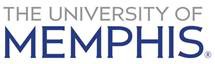 Engineering Technology PracticumTECH 4940 CLO Presentations EvaluationQuality Rubric3. Element present and at the level expected for TECH student. (Complete, clear, concise)2. Element present, but below the level expected for TECH student. (Incomplete, not well done)1. Element absent, missing crucial content or very poorly presented.Year Semester:Year Semester:Year Semester:Student:Student:Student:Student:Student:Internship:Internship:Internship:Internship:Internship:The following elements will be evaluated based on the content of the presentationThe following elements will be evaluated based on the content of the presentationThe following elements will be evaluated based on the content of the presentationThe following elements will be evaluated based on the content of the presentationThe following elements will be evaluated based on the content of the presentationThe following elements will be evaluated based on the content of the presentationThe following elements will be evaluated based on the content of the presentationQualityQualityThe following elements will be evaluated based on the content of the presentationThe following elements will be evaluated based on the content of the presentationThe following elements will be evaluated based on the content of the presentationThe following elements will be evaluated based on the content of the presentationThe following elements will be evaluated based on the content of the presentationThe following elements will be evaluated based on the content of the presentationThe following elements will be evaluated based on the content of the presentationCLOFinal1The student clearly articulated his internship dutiesThe student clearly articulated his internship dutiesThe student clearly articulated his internship dutiesThe student clearly articulated his internship dutiesThe student clearly articulated his internship dutiesThe student clearly articulated his internship duties2The student demonstrated the ability associated with Course Learning Outcome#1The student demonstrated the ability associated with Course Learning Outcome#1The student demonstrated the ability associated with Course Learning Outcome#1The student demonstrated the ability associated with Course Learning Outcome#1The student demonstrated the ability associated with Course Learning Outcome#1The student demonstrated the ability associated with Course Learning Outcome#13The student demonstrated the ability associated with Course Learning Outcome#2The student demonstrated the ability associated with Course Learning Outcome#2The student demonstrated the ability associated with Course Learning Outcome#2The student demonstrated the ability associated with Course Learning Outcome#2The student demonstrated the ability associated with Course Learning Outcome#2The student demonstrated the ability associated with Course Learning Outcome#24The student demonstrated the ability associated with Course Learning Outcome#3 The student demonstrated the ability associated with Course Learning Outcome#3 The student demonstrated the ability associated with Course Learning Outcome#3 The student demonstrated the ability associated with Course Learning Outcome#3 The student demonstrated the ability associated with Course Learning Outcome#3 The student demonstrated the ability associated with Course Learning Outcome#3 5Overall Quality of PresentationOverall Quality of PresentationOverall Quality of PresentationOverall Quality of PresentationOverall Quality of PresentationOverall Quality of PresentationTotal Points EarnedTotal Points EarnedPossible PointsPossible PointsFinal ScoreFinal ScoreEvaluator:Evaluator: